Mindfulness Resources		Mindfulnesscds.comJon Kabat-Zinn’s collection of (25+) meditations MP3 downloads ResearchCenter for Healthy Minds – University of Wisconsin Center for Mindfulness - University of Massachusetts Mindfulness Center at Brown UCLA Mindfulness Research CenterMagazinesMindful – The magazine (highly recommended)                                                                                                                       mindful.org – online magazineBooksGood Morning, I Love You by Shauna ShapiroMindfulness for Beginners by Jon Kabat-ZinnComing to our Senses by Jon Kabat-ZinnWherever You Go, There You Are: Mindfulness Meditation in Everyday Life by Jon Kabat-ZinnFalling Awake by Jon Kabat-ZinnFull Catastrophe Living by Jon Kabat-ZinnFully Present by Susan Smalley and Diana WinstonBuddha’s Brain by Rick Hanson10% Happier by Dan HarrisLoving Kindness by Sharon SalzbergMindful Compassion by Paul GilbertThe Mindfulness Solution: Everyday Practices for Everyday Problems by Ron SiegelThe Heart of Mindfulness based Stress Reduction by Elana RosenburgCalming Your Anxious Mind by Jeff BrantleyMindfulness in Plain English by Bhante Henepola Gunaratana  Breath by Breath: The Liberating Practice of Insight Meditation by Larry RosenbergNonviolent Communication by Marshall RosenbergA Mindfulness- Based Stress Reduction Workbook – Bob Stahl and Elisha GoldsteinFree Online Meditationsnmpspc.org Mindful.orgUCLA Mindfulness Research CenterUC San Diego Center for Mindfulness Contemplative Mind in SocietyInsight Meditation SocietyUMass MedPalouse Mindfulness CenterSaki Santorelli Florence Maleo MeyerJon Kabat ZinnYou Tube Meditation ChannelMeditation AppsInsight TimerCalmHead Space10% HappierTake a Break!Sounds True	                                                                               Mindfulness/MBSR Online CoursesTexas ResourcesNorthTexasCenterforMIndfulness.com Dallas Meditation CenterI am captain of this shipI am captain of this ship –capable and in control….Aware of the conditions at sea,mindful of the state of my boat.  Fully present -                                                                                                                                                                                                                        I glide effortlessly towards the sunset.Diligently tending to the needs of my vessel,alert and conscious to the changes in weather -adjusting my sails, until the breeze is held firmly by the shroud.Awake and Alive,sailing smoothly through the sweeping waters,enthralled by the beauty of each moment -utterly at peace.Accepting the ever-changing direction of the wind,                                                                                                        I must adjust my riggings,                                                                                                                                                                                                               and continually trim the sails.As the seas become rough, and dark skies gather overhead,gracefully, I slice through the menacing waves crashing on my bow,threatening to steer me off course.I am captain of this ship,capable and in controland I know what I must do.Confident my practice will guide me;releasing the lines, I “let go” of my sails,allowing the heavy winds to spill off of the bright white cloth.Choosing to find a safe harbor where I can drop my anchorand breath.Resting in the stillness,patient and calm - waiting for the veil of darkness to lift, and the skies to clear.Comfortable with the unknown, awake to the unpredictable nature of my life.Challenged … energized even,and appreciating the thrill of the ride.I am captain of this ship,capable and in control. Navigating my ship with intention and skill,Welcoming it all – prepared to meet whatever may arise,my trustworthy vessel centered, stable, and strong….I adjust my sails - over and over againas I sail towards the melting sun.Awake and Alive and stunningly content …  By Wendy Weckstein“The Chinese use two brush strokes to write the word 'crisis.' One brush stroke stands for danger; the other for opportunity. In a crisis, be aware of the danger--but recognize the opportunity.”
John F. Kennedy –Everything can be taken from a man but one thing: the last of human freedoms - to choose one's attitude in any given set of circumstances, to choose one's own way.Victor Frankl -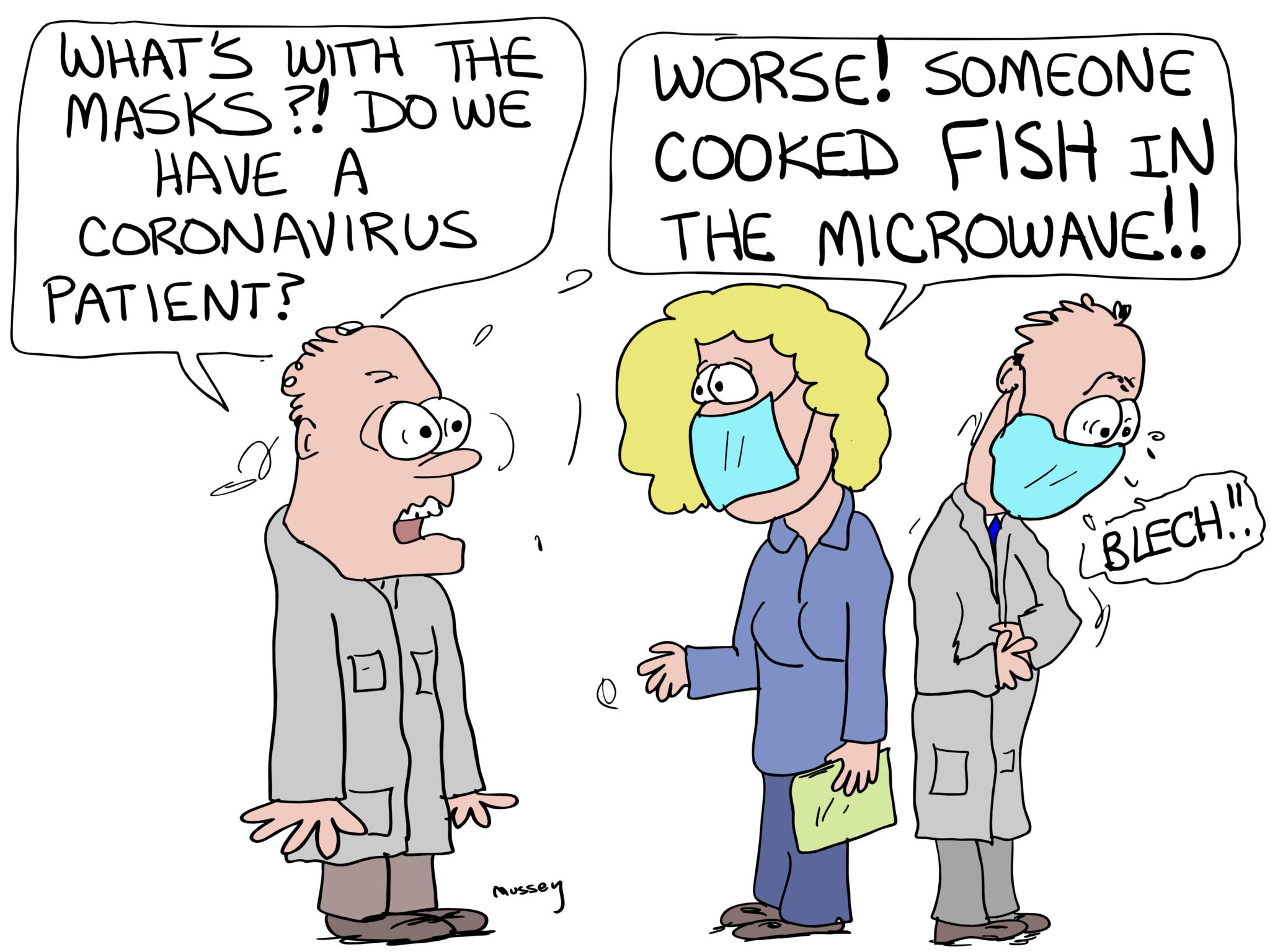 